KLAIPĖDOS RAJONO SAVIVALDYBĖS TARYBOS NARIOALFREDO ŠIAULIO 2019 METŲ VEIKLOS ATASKAITA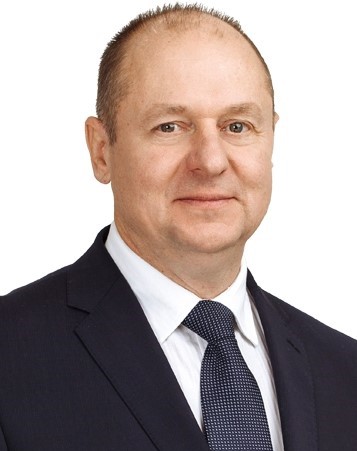 2019 metų kadencijoje dirbau Ekonomikos ir biudžeto komitete. Dalyvavau teikiant pasiūlymus dėl biudžeto lėšų skirstymo, specialių fondų sudarymo ir naudojimo, vietinių rinkliavų nustatymo. Taip pat aktyviai dalyvavau ir teikiau pasiūlymus dėl finansinių lengvatų Savivaldybės biudžeto sąskaita įmonėms steigiančioms naujas darbo vietas.Dirbau Klaipėdos rajono žmonių, bendruomenės, Priekulės krašto interesų labui. Savivaldybės tarybos narys               				              Alfredas Šiaulys